 1- عزیزم، جاهای خالی را پر کن...... ،..... ،39 ،38 ، ..... ، ..... ، 35 ، 34 ، 33 ، ..... ، ..... ، 30 ، 29 ، 28..... ،..... ،..... ،..... ،..... ، 58 ،57 ، ..... ، ..... ، ..... ، ..... ، 52 ، 51 ، 502- گل من، از عدد 73 شروع کن و تا عدد 95 بنویس. 3- عزیزم، با توجّه به چوب خط ها جمع بنویس و حاصل را پیدا کن.4- عدد هایی که با حروف نوشته شده است را به عدد بنویس.چهار     ......                       هفت      ......                          نُه   ......دَه        ......                        پنج        ......                         هشت   ...... 5- عزیزم با رسم چوب خط مسئله را حل کن.زهرا برای روز معلّم 3 شاخه گل مریم، 5 شاخه گل نرگس و 6 شاخه گل رُز خرید. او چند شاخه گل برای معلّمش خریده است؟..... شاخه گل خریده است.6- به کمک جدول زیر الگو را 4 تا 4 تا ادامه بده و خانه ها را رنگ کن.7- حاصل عبارت های زیر را به صورت ذهنی پیدا کن........ = 10 + 10 + 10 + 5 + 5 + 5 + 5...... = 10 + 20 + 5 + 3 + 2...... = 10 + 20 + 30 + 5 + 5 + 108- گل من، جاهای خالی را با عدد مناسب کامل کن....... ، ...... ، ...... ، ...... ، 40 ، 38 ، 36 ، 34  ...... ، ...... ، ...... ، ...... ، ...... ، 50 ، 45 ، 40 ، 35   ...... ، ...... ، ...... ، ...... ، 54 ، 44 ، 34 ، 24   9- اندازه ی فلش پیکان بین کدام دو عدد قرار دارد؟اندازه ی فلش پیکان بین ..... تا ......          است.اندازه ی فلش پیکان بین ..... تا ......            است.10- زمانی که هر ساعت نشان می دهد را بنویس.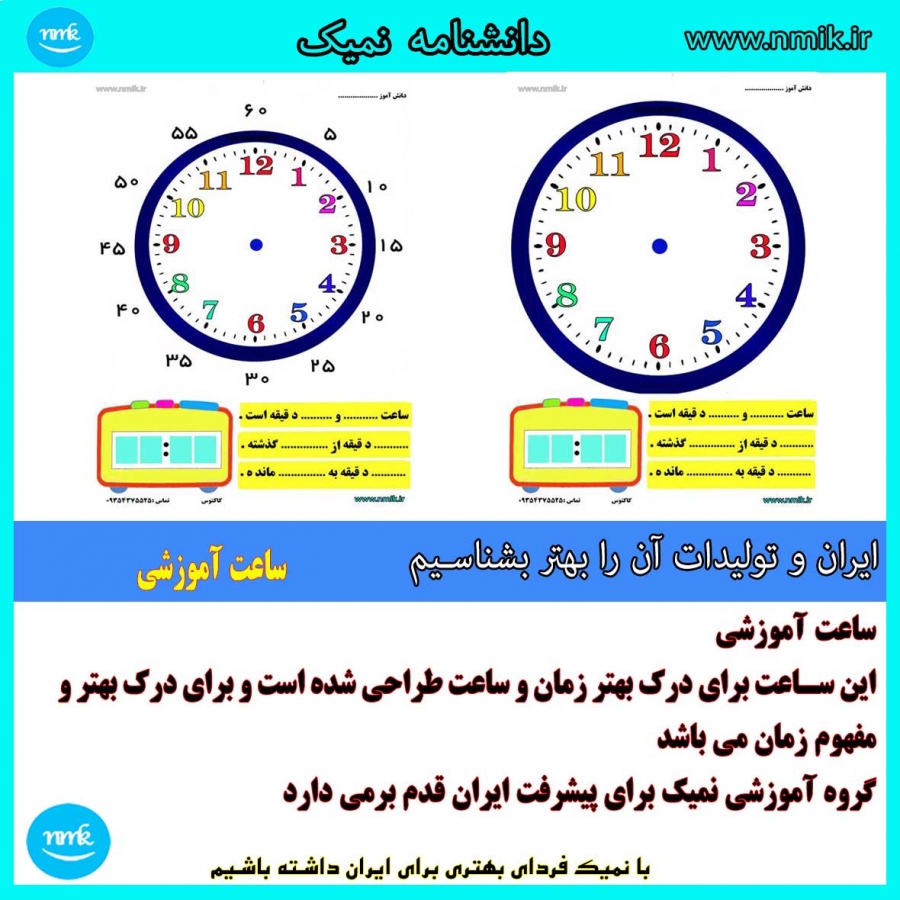 11- با توجّه به شکل ها جاهای خالی را پر کن.فلش شماره ی 3 هم اندازه ی فلش شماره ی ..... است.فلش شماره ی 5 کوتاه تر از فلش شماره ی ..... است.فلش شماره ی ..... کوتاه ترین فلش است.فلش شماره ی ..... بلند ترین فلش است.12- دلبندم جاهای خالی را پر کن.13- عزیزم در هر قسمت کدام کار بیشتر طول می کشد؟ 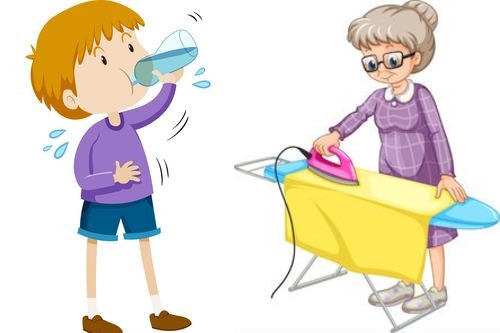 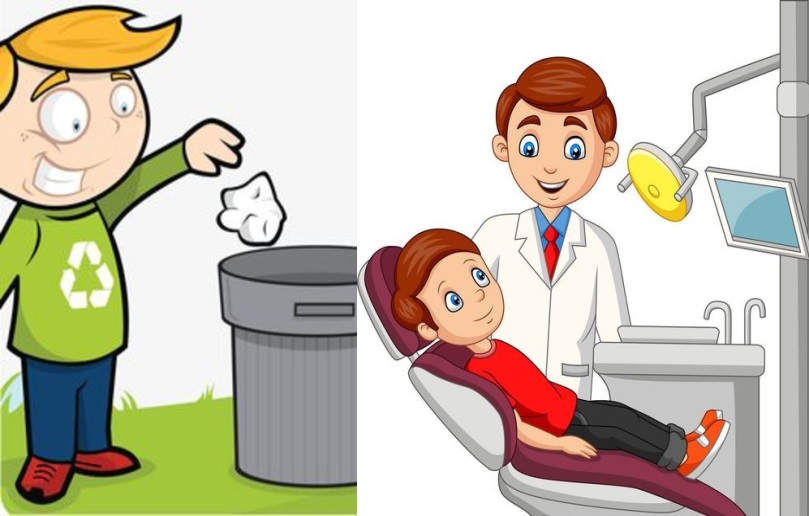 12345678910111213141516171819202122232425262728293031323334353637383940